Saya yang bertanda tangan di bawah ini:	Nama Dosen		: _________________________________________________			 	   (sertakan gelar akademik)Memberikan nilai kepada peserta pameran Tugas Akhir berikut ini:	Nama Mahasiswa 	: _________________________________________________	NIM			: _________________________________________________	Judul TA		: _________________________________________________				  _________________________________________________				  _________________________________________________Dosen Pembimbing	: _________________________________________________				  (sertakan gelar akademik)Dengan rincian nilai sebagai berikut:* Catatan komentar, saran, kritik dan masukkan dapat diberikan pada laman komentar di web (pameran online) atau diberikan langsung secara verbal saat pameran tatap mukaJakarta, __________________ 						Dosen 									Koordinator Tugas Akhir_________________________ 						_________________________Nama jelas dan tanda tangan						Hady Soedarwanto, ST., M.Ds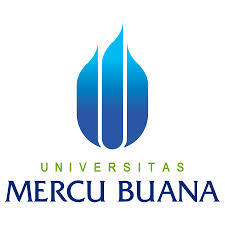 FORM PENILAIAN KARYA PAMERAN TUGAS AKHIRPROGRAM STUDI DESAIN PRODUKFAKULTAS DESAIN DAN SENI KREATIFUNIVERSITAS MERCU BUANA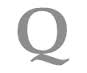 No. DokumenDistribusiDistribusiDistribusiDistribusiDistribusiDistribusiTanggal EfektifNOASPEK PENILAIANBOBOT NILAINILAI1PRA-DESAINPenilaian untuk penjelasan tahap pendahuluan.15%2DATA DAN ANALISIS30%3DESAIN FINAL30%4KELENGKAPAN GAMBAR DAN MOCKUP15%5PRESENTASI10%TOTAL NILAITOTAL NILAI100%